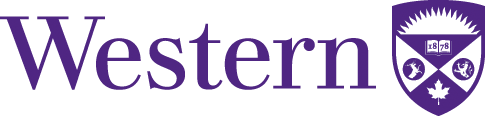 Letter of Information and Consent [See the Letter of Information Guidance Document to help complete this template as there are required pieces of information in each section]Project TitleDocument TitlePrincipal Investigator + ContactAdditional Research Staff + Contact (optional)Invitation to ParticipateWhy is this study being done?How long will you be in this study? What are the study procedures?What are the risks and harms of participating in this study?What are the benefits of participating in this study?Can participants choose to leave the study?How will participants’ information be kept confidential?Are participants compensated to be in this study?What are the rights of participants?Whom do participants contact for questions?Consent (please select the Consent option appropriate for your study).If obtaining written consent, the consent form should be on a separate page at the end of the letter of information.Please see the Consent Guidance Document for the different forms of consent. This letter is yours to keep for future reference. 